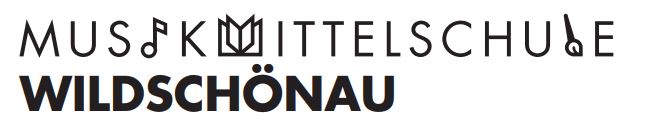 Liebe Schüler_innen, liebe Eltern!Vielen sind wahrscheinlich die „Microsoft 365 Apps“ (Word, Excel, PowerPoint usw.) ein Begriff. Schüler_innen und Studierende erhalten seit 2015 die Lizenz für „Microsoft 365“ kostenlos. Die Lizenz beinhaltet die Berechtigung, das Office-Paket pro Benutzer auf bis zu fünf Endgeräten (PC oder Mac, - Workstation, Notebook oder Tablet) gleichzeitig zu installieren.
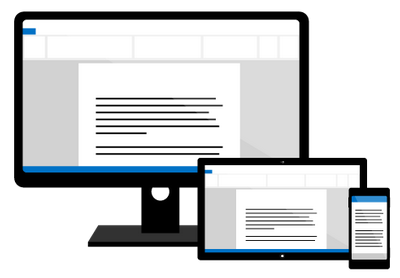 Kosten:
Wie bereits erwähnt, wird die Lizenz für „Microsoft 365“ für Schüler_innen kostenlos zur Verfügung gestellt. Unsere Schule übernimmt die Verwaltung kostenlos pro Jahr. 
(Vergleich: Das Software-Paket kostet am freien Markt EUR 99,--/Jahr.)Grundlage:
Die Schule ist Microsoft-EES-lizenziert (Enrollment for Education Solutions). Dies ist ein Microsoft-Mietmodell, das unter anderem zur Installation der aktuellen Versionen der Microsoft-Produkte berechtigt (im Gegensatz zu Kaufmodellen) und das die Grundlage und die Voraussetzung für die „Microsoft 365 Lizenz“ für Schüler_innen bildet.Die Schule übermittelt dem Tiroler Bildungsservice (TiBS), das die Abwicklung kostenlos übernimmt, die Anzahl der Schüler_innen pro Schule. Das Tiroler Bildungsservice erstellt aus datenschutzrechtlichen Gründen anonymisierte Accounts (z. B. S73x1@tibs.at) und übermittelt diese in Form von Gutscheinen an die Schule zurück.Diese „Microsoft 365“-Lizenz ist für Schüler_innen ein Jahr gültig. Um sie auch nach Ablauf eines Jahres nutzen zu können, muss die Lizenz aktiv verlängert werden. Besteht also nächstes Jahr kein Bedarf seitens des Schülers/der Schülerin, ist keine Kündigung notwendig (das installierte Paket wird auf die 30-Tage-Testversion zurückgestuft).

 ------------------------------------------------------------------------------------------------------------------------------------------Microsoft 365 - BestellungIch beantrage, dass für meine Tochter/meinen Sohn ________________________________________________________ aus der Klasse ______ ein Account für den Bezug von „Microsoft 365“ kostenlos/Jahr eingerichtet wird.Ort; DatumUnterschrift